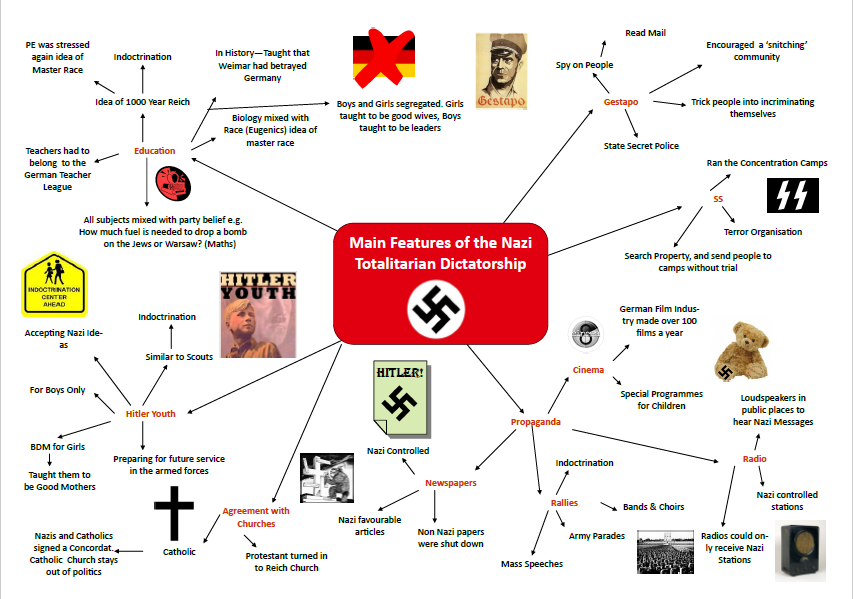 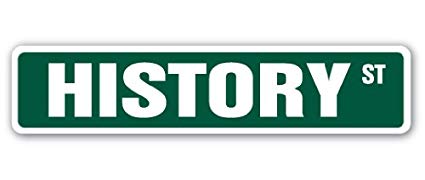 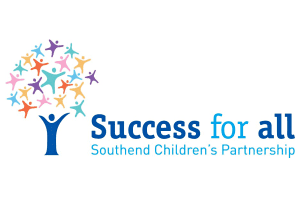 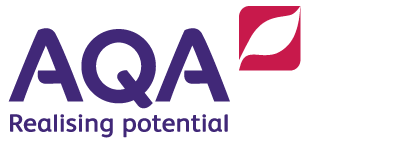 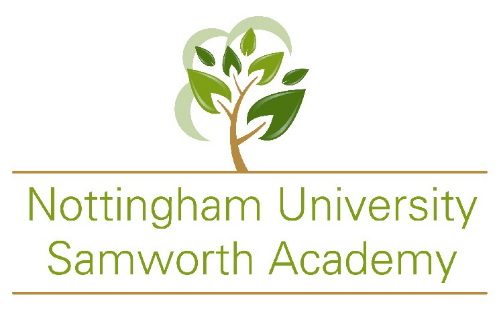 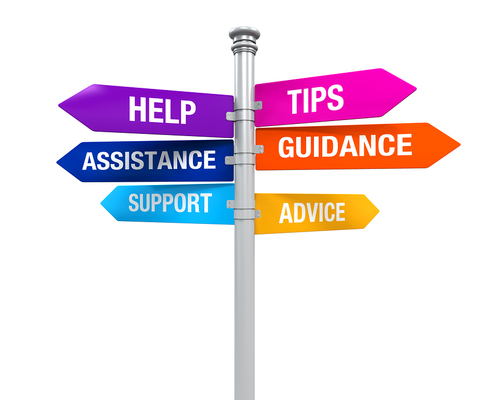 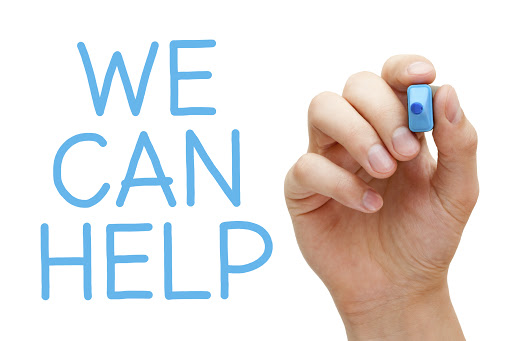 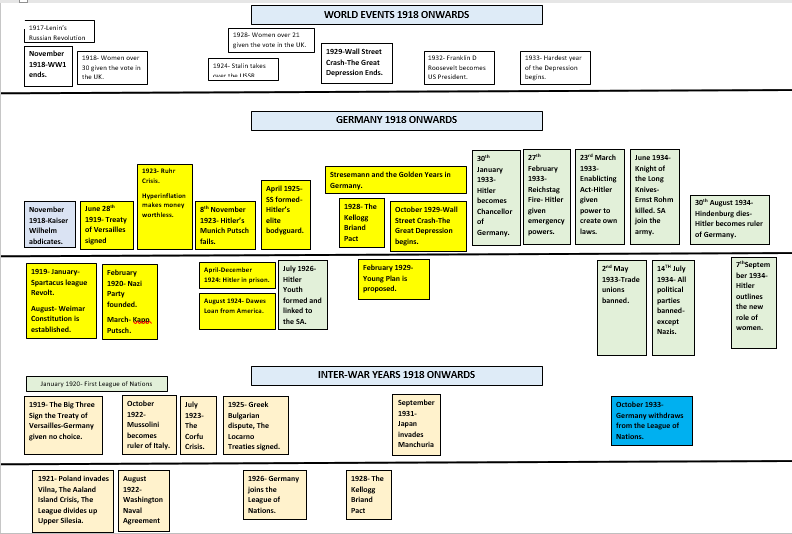 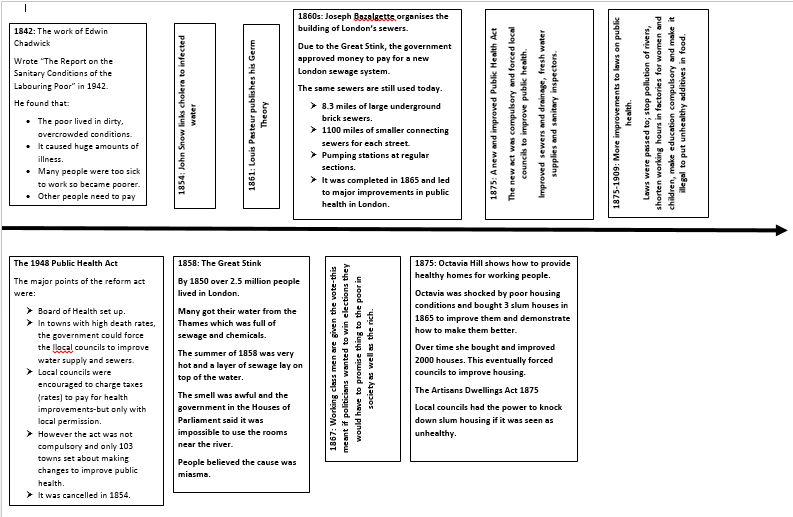 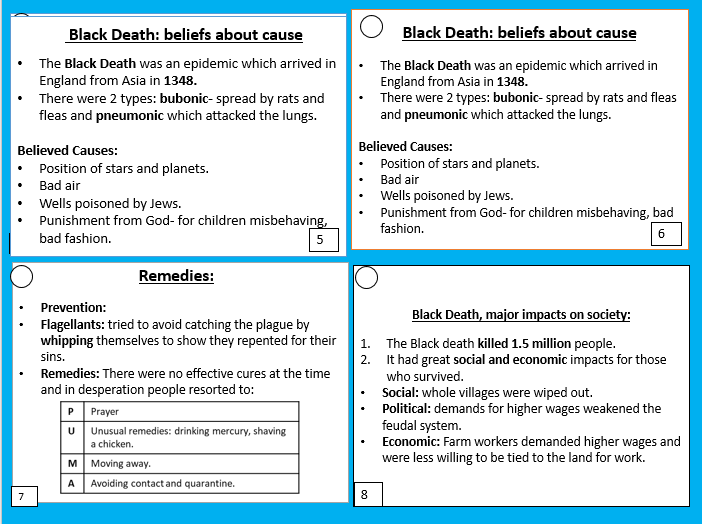 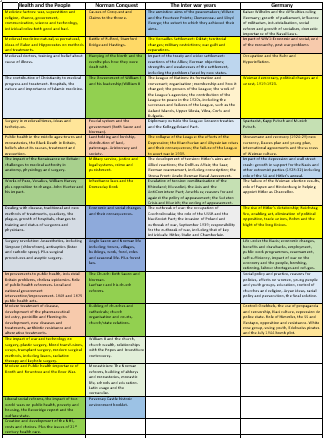 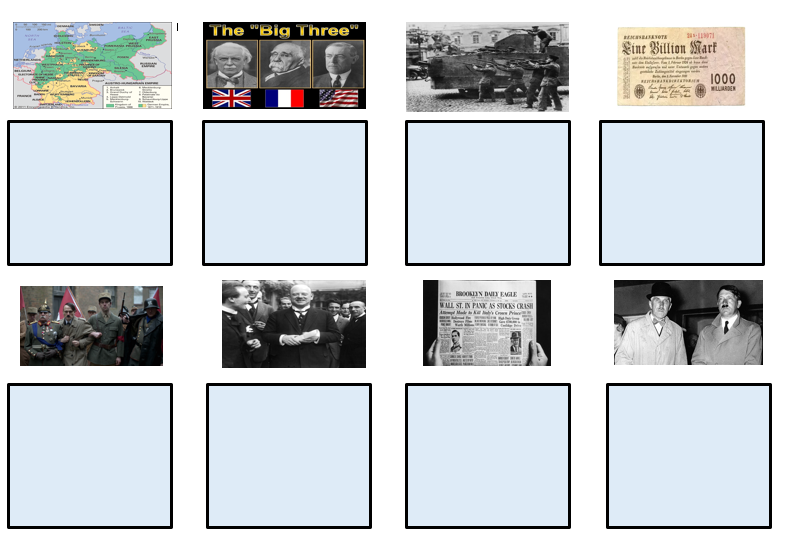 NAME OR EVENTGRADE 1 TO 3GRADE 4 TO 6GRADE 7 TO 8GalenI can name 3 facts about themI can compare link them to an event or another important person.I can explain the short term and long term impacts that they had.HippocratesI can name 3 facts about themI can compare link them to an event or another important person.I can explain the short term and long term impacts that they had.VesaliusI can name 3 facts about themI can compare link them to an event or another important person.I can explain the short term and long term impacts that they had.PareI can name 3 facts about themI can compare link them to an event or another important person.I can explain the short term and long term impacts that they had.William HarveyI can name 3 facts about themI can compare link them to an event or another important person.I can explain the short term and long term impacts that they had.John HunterI can name 3 facts about themI can compare link them to an event or another important person.I can explain the short term and long term impacts that they had.Edward JennerI can name 3 facts about themI can compare link them to an event or another important person.I can explain the short term and long term impacts that they had.Joseph ListerI can name 3 facts about themI can compare link them to an event or another important person.I can explain the short term and long term impacts that they had.Louis PasteurI can name 3 facts about themI can compare link them to an event or another important person.I can explain the short term and long term impacts that they had.Robert KochI can name 2 facts about themI can compare link them to an event or another important person.I can explain the short term and long term impacts that they had.John SnowI can name 3 facts about themI can compare link them to an event or another important person.I can explain the short term and long term impacts that they had.Paul Ehrlich I can name 3 facts about themI can compare link them to an event or another important person.I can explain the short term and long term impacts that they had.Alexander FlemingI can name 2 facts about themI can compare link them to an event or another important person.I can explain the short term and long term impacts that they had.Florey and ChainI can name 3 facts about themI can compare link them to an event or another important person.I can explain the short term and long term impacts that they had.Medieval SurgeryI can name 3 key facts or examplesI can link it to another event or key individual I can explain the short term and long term impacts that it had.19th century surgeryI can name 3 key facts or examplesI can link it to another event or key individualI can explain the short term and long term impacts that it had.Beliefs about disease in the medieval timesI can name 3 key facts or examplesI can link it to another event or key individualI can explain the short term and long term impacts that it had.Beliefs about disease in the RenaissanceI can name 3 key facts or examplesI can link it to another event or key individualI can explain the short term and long term impacts that it had.Key Renaissance eventsI can name 3 key facts or examplesI can link it to another event or key individualI can explain the short term and long term impacts that it had.The Black DeathI can name 3 key facts or examplesI can link it to another event or key individualI can explain the short term and long term impacts that it had.The Great PlagueI can name 3 key facts or examplesI can link it to another event or key individualI can explain the short term and long term impacts that it had.Impact of WW1I can name 3 key facts or examplesI can link it to another event or key individualI can explain the short term and long term impacts that it had.Public Health in the medieval timesI can name 3 key facts or examplesI can link it to another event or key individualI can explain the short term and long term impacts that it had.Public Health in the 19th centuryI can name 3 key facts or examplesI can link it to another event or key individualI can explain the short term and long term impacts that it had.Medieval HospitalsI can name 3 key facts or examplesI can link it to another event or key individualI can explain the short term and long term impacts that it had.Public Health reformsI can name 3 key facts or examplesI can link it to another event or key individualI can explain the short term and long term impacts that it had.Islamic Medicine I can name 3 key facts or examplesI can link it to another event or key individualI can explain the short term and long term impacts that it had.Examples for DISEASEChanceReligionGovernmentIndividual GeniusScience and technologyCommunicationWarMedieval TimesRenaissanceEarly ModernModernExamples for SURGERYChanceReligionGovernmentIndividual GeniusScience and technologyCommunicationWarMedieval TimesRenaissanceEarly ModernModernExamples for PUBLIC HEALTHChanceReligionGovernmentIndividual GeniusScience and technologyCommunicationWarMedieval TimesRenaissanceEarly ModernModern